Tytuł operacji:Warsztaty florystyczneNumer wniosku:Szczegółowy opis zadań ETAP VIIIKwota dofinansowania: 980,00Realizacja wskaźnika z LSR:Opis operacji:Dnia 11 października 2014r w Wiejskim Klubie Kultury w Milczu odbyły się warsztaty florystyczne. Były to warsztaty jednodniowe. Zaczęły się o godzinie 8 rano i trwały przez 8 godzin. W zajęciach brało udział 10 Pań, które miały okazję poznać technikę florystyczną, najnowsze trendy panujące we florystyce oraz zasady opiekowania się roślinami. Każda z Pań za radami prowadzącej wykonała po 2 prace, jedna o tematyce Święta Zmarłych a drugą o tematyce Bożonarodzeniowej. Prace, własnoręcznie zrobione były własnością każdego z uczestników. Na zajęciach panowała miła atmosfera, Pani prowadząca zatroszczyła się o to by czas zajęć uczestniczki spędziły twórczo oraz w sympatycznym gronie.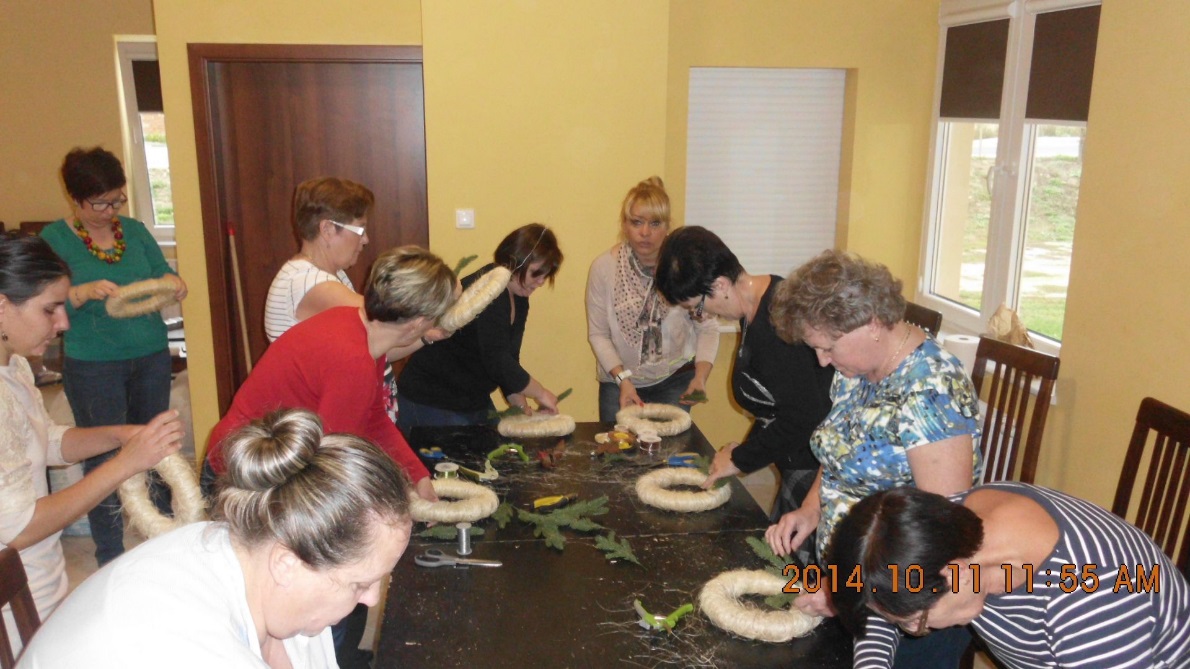 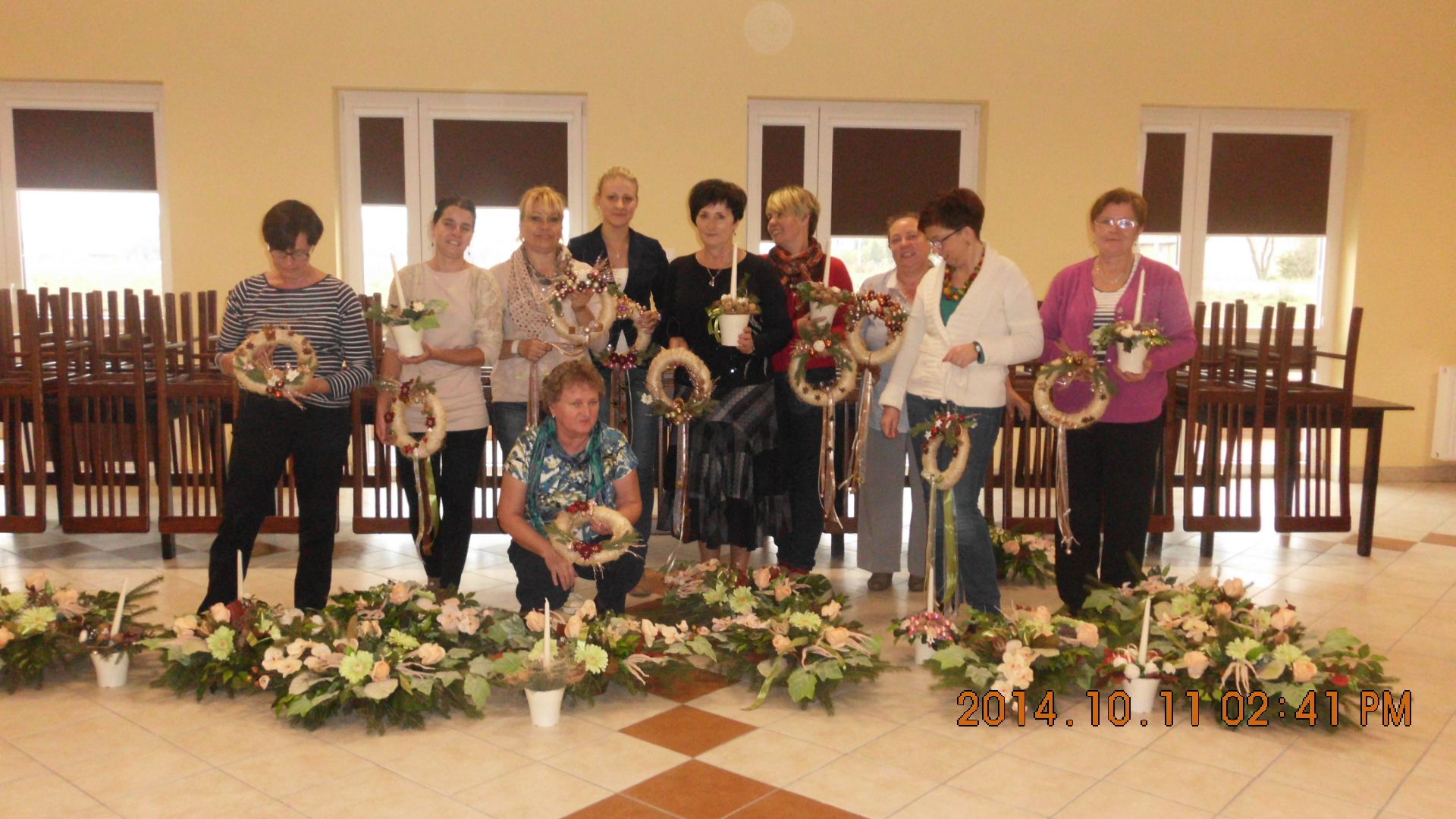 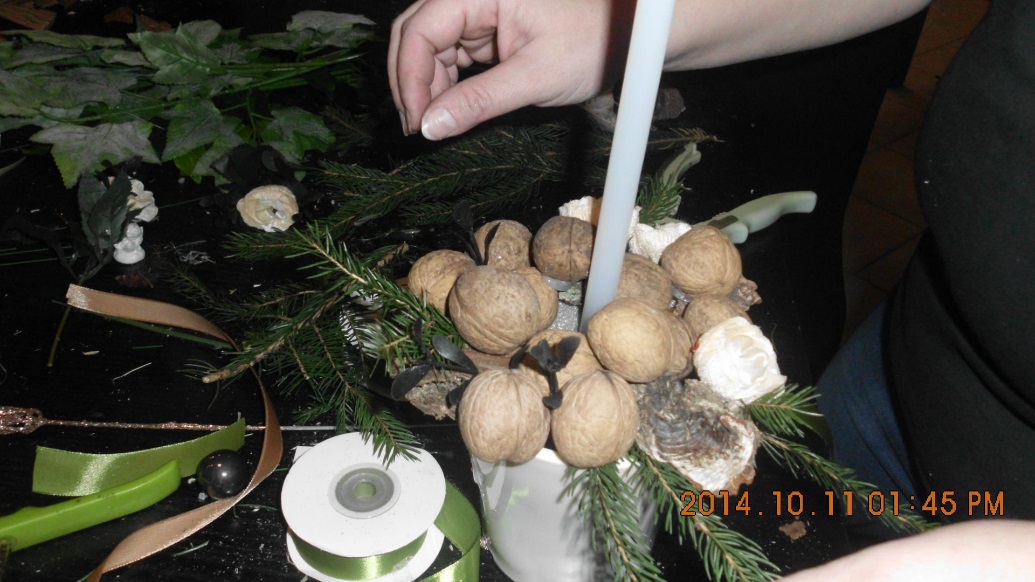 